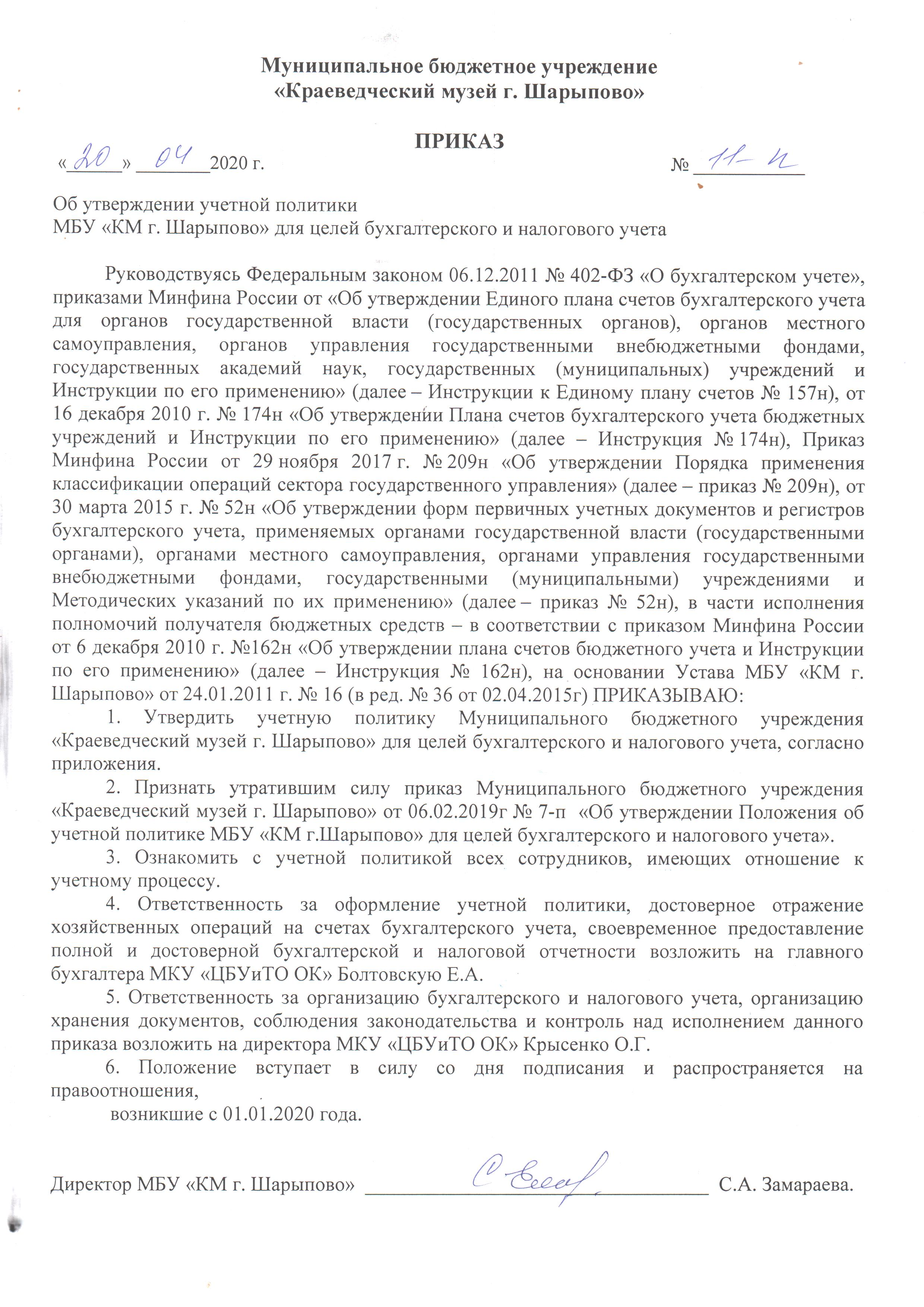 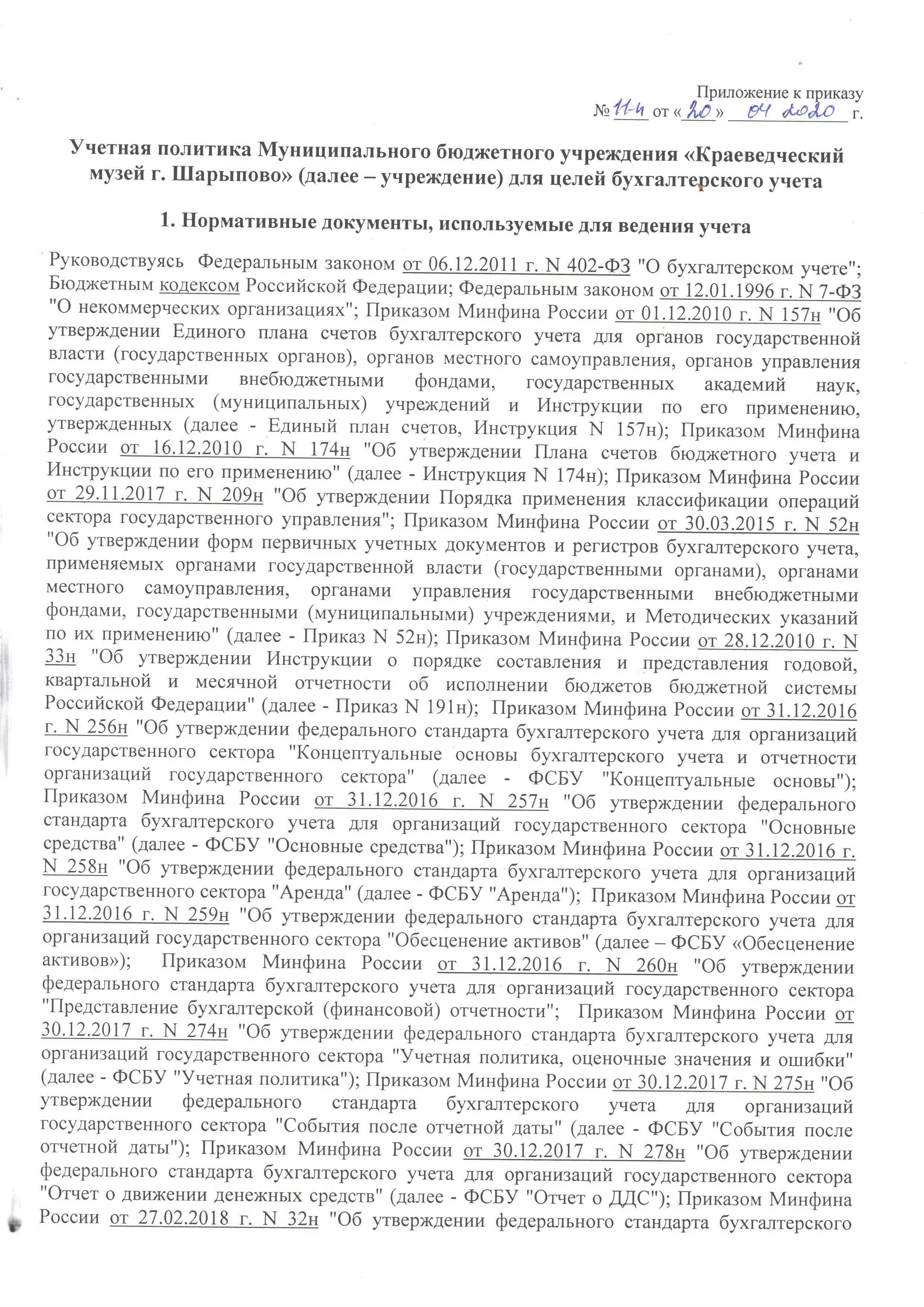 2. Общие положения2.1. Ответственным за организацию бухгалтерского учета в учреждении и соблюдение законодательства при выполнении хозяйственных операций является руководитель учреждения.Основание: часть 1 статьи 7 Закона от 6 декабря 2011 г. № 402-ФЗ.2.2. Бухгалтерский учет ведется Муниципальным казенным учреждением «Центр бухгалтерского учета и технического обслуживания Отдела культуры» (далее – бухгалтерия), на основании договора о бухгалтерском обслуживании, возглавляемая директором, действующим на основании Устава. Основание: часть 3 статьи 7 Закона от 6 декабря 2011 г. № 402-ФЗ.2.3. Главный бухгалтер централизованной бухгалтерии подчиняется непосредственно директору централизованной бухгалтерии и несет ответственность в равной степени с директором за формирование учетной политики, ведение бухгалтерского учета, своевременное представление полной и достоверной бухгалтерской, налоговой и статистической отчетности. Требования главного бухгалтера по документальному оформлению хозяйственных операций и представлению в бухгалтерию необходимых документов и сведений являются обязательными для всех сотрудников учреждения.Основание: пункт 8 Инструкции к Единому плану счетов № 157н.2.4. Обработка учетной информации осуществляется автоматизированным способом с применением программного продукта «1С: Бухгалтерия».2.5. С использованием телекоммуникационных каналов связи и электронной подписи бухгалтерия учреждения осуществляет электронный документооборот по следующим направлениям:система электронного документооборота с федеральным органом Казначейства России;передача бухгалтерской отчетности учредителю;передача отчетности по налогам, сборам и иным обязательным платежам в инспекцию Федеральной налоговой службы;передача отчетности по страховым взносам и сведениям персонифицированного учета в отделение Пенсионного фонда РФ;размещение информации о деятельности учреждения на официальном сайте bus.gov.ru;размещение информации о закупках для нужд учреждения на официальном сайте zakupki.gov.ru.2.6. Без надлежащего оформления первичных (сводных) учетных документов любые исправления (добавление новых записей) в электронных базах данных не допускаются.2.7. В целях обеспечения сохранности электронных данных бухучета и отчетности:– на сервере ежедневно производится сохранение резервных копий базы «1С: Бухгалтерия»;-  осуществляется хранение в электронном виде, на отдельном электронном носителе, сведений о персонифицированном учете по форме РСВ (расчет страховых взносов). (приказ Минкультуры России от 31.03.2015 №526)2.8. При обнаружении в регистрах учета ошибок сотрудники бухгалтерии анализируют ошибочные данные, вносят исправления в первичные документы и соответствующие базы данных. Исправления вносить с учетом следующих положений:–доначисления или снятие начислений исправлять за счет доходов и расходов текущего года дополнительной бухгалтерской записью или способом «красное сторно»;2.9. По учреждению в целом рабочий план счетов бухгалтерского учета устанавливается на основании Единого плана счетов и Инструкции № 174н с указанием всех используемых аналитических счетов по учреждению (Приложение № 1) . 2.10. Раздельный учет по источникам финансового обеспечения согласно п. 21 Инструкции № 157н в целях бухгалтерского учета обеспечивается на счетах бухгалтерского учета посредством кодов, которые указываются в 18-м разряде счета Единого плана счетов, а именно: 2 – приносящая доход деятельность (собственные доходы учреждения); 3 – средства во временном распоряжении;4 – субсидии на выполнение муниципального задания; 5 – субсидии на иные цели. Учет хозяйственных операций осуществляется в разрезе источников финансирования в соответствии с утвержденным планом финансово-хозяйственной деятельности учреждения.2.11. Для отражения в бухгалтерском учете информации об активах и обязательствах, а также операций с ними в учреждении в целом применяются формы первичных учетных документов в соответствии с Приказом Минфина РФ от 30.03.2015 № 52н «Об утверждении форм первичных учетных документов и регистров бухгалтерского учета, применяемых органами государственной власти (государственными органами), органами местного самоуправления, органами управления государственными внебюджетными фондами, государственными (муниципальными) учреждениями и Методических указаний по их применению». Иные формы первичных документов (разработанные самостоятельно) в учреждении не применяются.2.12. Все документы по движению денежных средств принимаются к учету только при наличии подписи руководителя.2.13. Первичные и сводные учетные документы составляются на бумажных и машинных носителях информации (заверенные собственноручной подписью), а также в форме электронных документов (заверенные электронной подписью).Основание: часть 5 статьи 9 Закона от 6 декабря 2011 г. № 402-ФЗ, пункты 7, 11 Инструкции к Единому плану счетов № 157н, статья 2 Закона от 6 апреля 2011 г. № 63-ФЗ.2.14. Правила документооборота и технология обработки учетной информации для отражения ее в бухгалтерском учете, в том числе порядок и сроки передачи первичных (сводных) учетных документов (график документооборота), порядок и сроки формирования регистров бухгалтерского учета установлены в Приложении № 2.2.15. Учетные документы, регистры бухгалтерского учета и бюджетная отчетность хранятся в течение сроков, устанавливаемых в соответствии с Приказом Минкультуры РФ от 25.08.2010 № 558 «Об утверждении Перечня типовых управленческих архивных документов, образующихся в процессе деятельности государственных органов, органов местного самоуправления и организаций, с указанием сроков хранения» (в ред. от16.02.2016г.).Основание: пункт 14 Инструкции к Единому плану счетов № 157н.а) годовая отчетность – постоянно;б) квартальная отчетность – не менее пяти лет;в) документы по начислению заработной платы – не менее 75 лет;г) прочие бухгалтерские документы – не менее пяти лет.2.16. Перечень лиц, имеющих право подписи первичных учетных документов, регистров бухгалтерского учета, счетов-фактур, иных финансовых документов утверждается приказом руководителя учреждения. (Приложение 3)2.17. Учреждением представляется консолидированная (сводная) бюджетная отчетность, формируемая на бумажных носителях и в электронном виде в соответствии с Приказом Минфина РФ от 25.03.2011 № 33-н «Об утверждении Инструкции о порядке составления, представления годовой, квартальной бухгалтерской отчетности государственных (муниципальных) бюджетных и автономных учреждений» .Отчетность представляется учредителю в установленные сроки с использованием электронных средств связи и каналов для передачи информации после ее утверждения руководителем учреждения.2.18. В учреждении организованы закупка товаров, выполнение работ, оказание услуг для нужд бюджетного учреждения в соответствии с Федеральным законом от 05.04.2013г № 44-ФЗ «О контрактной системе в сфере закупок товаров, работ, услуг для обеспечения государственных и муниципальных нужд» и планом закупок. 2.19. Для проведения инвентаризаций создается постоянно действующая инвентаризационная комиссия. Состав комиссии и порядок ее работы, а также документальное оформление инвентаризации и особенности отражения ее результатов определяются в соответствии с Положением об инвентаризации (Приложение 4)2.20. Перечень лиц (Приложение 5), имеющих право получения доверенностей, утверждается приказом руководителя. Предельный срок использования доверенностей на получение ТМЦ составляет 10 дней.  2.21.  Расчеты с юридическими и физическими лицами при приеме наличных денежных средств осуществляются с использованием бланков строгой отчетности. Лимит кассы установлен приказом по учреждению. Денежные средства, принятые от юридических и физических лиц материально-ответственное лицо сдает в бухгалтерию в тот же день кассир сдает в банк по заявлению о внесении наличных. 3. Учет отдельных видов имущества и обязательств1 Основные средства        3.1.1  В составе ОС учреждения учитываются материальные объекты, используемые в деятельности учреждения при оказании услуг либо для управленческих нужд учреждения, независимо от их стоимости со сроком полезного использования более 12 месяцев. ОС принимаются к учету согласно требованиям Общероссийского классификатора основных фондов ОК 013-2014 (СНС 2008), утвержденного Приказом Росстандарта от 12.12.2014 г. N 2018-ст.(основание - пункт 45 Инструкции N 157н, пункт 7 СГС "Основные средства").Учет объектов основных средств осуществляется учреждением в разрезе:  1.  недвижимое имущество;  2.  иное движимое имущество;  3.  особо ценное движимое имущество;      3.1.2 В целях получения дополнительных данных для раскрытия бухгалтерской (финансовой) отчетности учреждение предусматривает следующую аналитику по объектам основных средств:     1.  в эксплуатации;   2.  в запасе;   3.  на консервации;Основание: раздел 3 Методических указаний по применению федерального стандарта бухгалтерского учета для организаций государственного сектора "Основные средства", направленных Письмом Минфина России от 15.12.2017 г. N 02-07-07/84237).   Особо ценное движимое имущество, закрепленное за учреждением, учитывается обособленно. Имущество, относимое к категории особо ценного, определяется в соответствии с Постановлением Правительства РФ от 26.07.2010 г. N 538 "О порядке отнесения имущества автономного или бюджетного учреждения к категории особо ценного движимого имущества". Каждому инвентарному объекту основных средств присваивается уникальный инвентарный порядковый номер.Основание:  пункт 46 Инструкции N 157н, пункт 9 СГС "Основные средства". Присвоенный объекту основных средств инвентарный номер обозначается путем   нанесения на объект учета несмываемой краски.    3.1.3. Объекты основных средств, не приносящие учреждению экономические выгоды, не имеющие полезного потенциала и в отношении которых в дальнейшем не предусматривается получение экономических выгод, в частности при прекращении их использовании, в связи с полной или частичной утратой потребительских свойств, технического потенциала (физического или морального учета) учитываются на за балансовых счетах  Рабочего плана счетов. Основание - пункт 8 СГС "Основные средства".   3.1.4. Принятие к учету объектов основных средств, нематериальных, непроизведенных активов, материальных запасов, в отношении которых установлен срок эксплуатации, а также выбытие перечисленного имущества, в отношении которого установлен срок эксплуатации, (в том числе в результате принятия решения о его списании) осуществляется на основании решения постоянно действующей комиссии по поступлению и выбытию активов.Состав постоянно действующей комиссии  представлен в Приложении N 6 к настоящему Положению об учетной политике.Основание - пункт 34 Инструкции N 157н, Постановление Правительства РФ от 14.10.2010 г. N 834 "Об особенностях списания федерального имущества".    3.1.5. Первоначальной (фактической) стоимостью объектов нефинансовых активов, полученных учреждением безвозмездно, в том числе по договору дарения, признается их текущая оценочная стоимость на дату принятия к бухгалтерскому учету, увеличенная на стоимость услуг, связанных с их доставкой, регистрацией и приведением их в состояние, пригодное для использования.Для определения текущей оценочной стоимости комиссией по поступлению и выбытию активов используются:    сведения об уровне цен, имеющиеся у органов государственной статистики, а также в средствах массовой информации и специальной литературе; В случае, если данные об остаточной стоимости отсутствуют либо на дату передачи остаточная стоимость нулевая стоимость может определяться в условной оценке: один объект, один рубль.  Основание - пункт 25 Инструкции N 157н.    3.1.6. Учреждение начисляет амортизацию по объектам основным средств, по которым установлен срок полезного использования:    линейным методом;Основание - пункт 36 СГС "Основные средства".    3.1.7. Учреждение проводит переоценку объектов основных средств   в сроки  в порядке, устанавливаемые Правительством РФ. При переоценке объекта основных средств накопленная амортизация на дату переоценки вычитается из балансовой стоимости объекта, после чего остаточная стоимость пересчитывается до переоценки стоимости актива. Амортизация, накопленная до переоценки, относится на уменьшение балансовой стоимости объекта (по кредиту счета учета основных средств) и увеличение остаточной стоимости объекта (по дебету счета учета основных средств) на суммы до оценки ее до справедливой стоимости.  С момента переоценки указанным способом по объекту основных средств начисляется амортизация на оставшийся срок полезного использования по той же расчетной норме амортизации, что и до момента переоценки.Основание: пункт 41 ФСБУ "Основные средства".Величина корректировки, возникающая при пересчете накопленной амортизации, образует часть суммы увеличения или уменьшения остаточной стоимости ОС, подлежащей отражению в учете     3.1.8. Списание активов с бухгалтерского учета объектов основных средств производится по мере непригодности к использованию. Основание: пункт 2.26 Инструкция к Единому плану счетов №157н.                                          2. Материальные запасы3.2.1. К материальным запасам относятся предметы, используемые в деятельности учреждения в течение периода, не превышающего 12 месяцев, независимо от их стоимости. Оценка материальных запасов в бухгалтерском учете осуществляется по фактической стоимости каждой единицы. Основание: пункты 99, 100, 101 Инструкции к Единому плану счетов № 157н.3.2.2. Аналитический учет материальных запасов ведется по:                     а )   наименованиям;                     б )  источникам финансового обеспечения;                     в)   материально ответственным лицам. 3.2.3. В соответствии с п. 108 Инструкции № 157н, списание (отпуск) материальных запасов на расходы (в производство, на содержание учреждения и т. п.) производится по фактической стоимости каждой единицы.Основание: пункт 108 Инструкции к Единому плану счетов № 157н. Выданные в эксплуатацию хозяйственные материалы для текущих нужд, канцелярские товары списываются на основании акта и ведомости выдачи материальных ценностей на хозяйственные нужды.  Строительные материалы списываются на основании актов и отчетов.                                 3  Расчеты с подотчетными лицами3.3.1. Денежные средства выдаются под отчет на основании приказа руководителя или служебной записки, согласованной с руководителем. Выдача денежных средств под отчет производится путем:– перечисления на зарплатную карту материально ответственного лица.3.3.2. Выдача средств под отчет производится штатным сотрудникам, которые не имеют задолженности по ранее выданным суммам и с которыми заключен договор о полной материальной ответственности (Приложение 7).3.3.3. Предельная сумма выдачи денежных средств под отчет (за исключением расходов на командировки) устанавливается в размере 10 000 (Десять тысяч) руб.На основании распоряжения руководителя в исключительных случаях сумма может быть увеличена (но не более лимита расчетов наличными средствами между юридическими лицами) в соответствии с указанием Банка России.Основание: пункт 6 указания Банка России от 07 октября 2013 г. № 3073-У.3.3.4. Срок представления авансовых отчетов по суммам, выданным под отчет (за исключением сумм, выданных в связи с командировкой), – 30 календарных дней. Основание: пункт 26 постановления Правительства РФ от 13 октября 2008 г. № 749.3.3.5. При направлении сотрудников учреждения в служебные командировки на территории России расходы на них возмещаются в размере, установленном Положением о служебных командировках (Приложение 8).3.3.6. Предельные сроки отчета по выданным доверенностям на получение материальных ценностей устанавливаются следующие:– в течение 10 календарных дней с момента получения;Доверенности выдаются штатным сотрудникам, с которыми заключен договор о полной материальной ответственности (Приложение 5).                         4. Расчеты с кредиторами и другими дебиторами3.4.1. Аналитический учет расчетов с поставщиками (подрядчиками) ведется в разрезе контрагентов. Дебиторскую и кредиторскую задолженность, по которой срок исковой давности истек, списывать на финансовый результат по истечении трех лет на основании данных проведенной инвентаризации. Списанную с балансового учета задолженность отражать на забалансовых счетах: 04 «Задолженность неплатежеспособных дебиторов», 20 «Задолженность, невостребованная кредиторами» – в течение пяти лет с момента списания.Основание: пункты 339, 371 Инструкции к Единому плану счетов № 157н.3.4.2. Аналитический учет расчетов по пособиям и иным социальным выплатам ведется в разрезе физических лиц – получателей социальных выплат.Ежемесячные компенсационные выплаты в размере 60 рублей (применяется районный коэффициент 20%) назначается и выплачивается работникам, осуществляющим уход за ребенком, находящимся в отпуске по уходу за ребенком до достижения им возраста 3 лет за счет средств работодателя в сроки выплаты заработной платы.3.4.3. Аналитический учет расчетов по оплате труда ведется в разрезе сотрудников и других физических лиц, с которыми заключены гражданско-правовые договоры.Начисление заработной платы работникам учреждения производится на основании Табеля учета использования рабочего времени (форма 0504421). Табель учета использования рабочего времени заполняется путем: регистрации случаев отклонения от нормального использования рабочего времени, установленного правилами внутреннего трудового распорядка; Основание: Приложение N 5 к Приказу N 52н.         3.4.4. Дополнить перечень кодов, которые применяются при заполнении табеля учета использованного времени буквенным кодом «ОН». Указанным кодом обозначить нерабочие оплачиваемые дни для работников, которые отдыхают с сохранением зарплаты.  Основание:  указ Президента от 25.03.2020 № 206  от 02.04.2020 № 239 .           3.4.5. Форма расчетного листа, применяемого в учреждении указана в Приложении 10 к данной учетной политики.     5.   Учет доходов и расходов       3.5.1. Основной вид деятельности бюджетного учреждения – оказание услуг населению в области деятельности музеев. В рамках основных видов деятельности, предусмотренных уставом,   учредитель, формирует и утверждает государственное (муниципальное) задание, от выполнения которого учреждение отказаться не вправе (пункты 2, 3 статьи 9.2 Закона N 7-ФЗ).     3.5.2. Финансовое обеспечение выполнения государственного (муниципального) задания бюджетным учреждением осуществляется в виде субсидий из бюджетов бюджетной системы Российской Федерации (пункт 6 статьи 9.2 Закона N 7-ФЗ). Причем оно осуществляется с учетом расходов    3.5.3. Финансово-хозяйственную деятельность учреждение ведет на основании Плана финансово-хозяйственной деятельности, при составлении которого учитываются Требования к Плану финансово-хозяйственной деятельности, утвержденные Приказом Минфина России от 28.07.2010 г. N 81н  статья 32 Закона N 7-ФЗ.Учреждение, сверх установленного государственного (муниципального) задания, оказывает услуги, относящиеся к его основным видам деятельности, для физических и юридических лиц за плату и на одинаковых при оказании одних и тех же услуг условиях.      3.5.4. Доходы от оказания услуг (выполнения работ) признаются в бухгалтерском учете в составе доходов текущего отчетного периода на дату возникновения права на их получение в сумме, равной величине ожидаемого поступления экономических выгод и (или) полезного потенциала, заключенного в активе.Основание: Приказом Минфина России от 30.05.2018 г. N 122н пункт 53     3.5.5. Средства, полученные от выполнения платных работ (услуг) используются учреждением для своих целей.                                                   6.   Инвентаризация имущества и обязательств.      3.6.1. Инвентаризация имущества (в т. ч. числящихся на забалансовых счетах) проводится согласно графика проведения инвентаризации,  а также в иных случаях, предусмотренных законодательством. Так же инвентаризация активов и обязательств проводиться перед составлением годовой отчетности.  Основание: приказ Минфина России от 31.12.2016 №260-н     3.6.2. Для проведения инвентаризаций создается постоянно действующая инвентаризационная комиссия. Состав комиссии (Приложение 9), документальное оформление инвентаризации и особенности отражения ее результатов определяются в соответствии с Положением об инвентаризации (Приложение 4).В отдельных случаях (при смене материально ответственных лиц, при выявлении фактов хищения, при стихийных бедствиях и т. д.) инвентаризацию может проводить специально созданная рабочая комиссия, состав которой утверждается отдельным приказом руководителя.Основание: статья 11 Закона от 6 декабря 2011 г. № 402-ФЗ, пункт 1.5 Методические указания, утвержденных приказом Минфина России от 13 июня 1995 г. № 49.                       4. Учет на забалансовых счетах4.1. При передаче в эксплуатацию (при списании с балансового учета) основных средств стоимостью до 10 000 руб. включительно (за исключением объектов недвижимости) в целях обеспечения сохранности этих объектов их аналитический учет ведется на отдельном забалансовом счете 21 «Основные средства стоимостью до 10 000 руб. включительно в эксплуатации» в карточках количественного учета материальных ценностей по фактической стоимости4.2. Материальные ценности, полученные (принятые (принимаемые)) учреждением на ответственное хранение, учитываются на забалансовом счете 02 на основании первичного документа, подтверждающего получение (принятие на хранение (в переработку)) учреждением материальных ценностей, по стоимости, указанной в документе передающей стороной (по стоимости, предусмотренной договором), а в случае одностороннего оформления акта учреждением в условной оценке: один объект, один рубль.Внутренние перемещения материальных ценностей в учреждении отражаются по забалансовому счету 02 на основании оправдательных первичных документов путем изменения материально ответственного лица и (или) места хранения.Выбытие материальных ценностей с забалансового учета отражается на основании оправдательных документов по стоимости, по которой они были приняты к забалансовому учету.4.3. Бланки строгой отчетности учитываются на забалансовом счете 03 в разрезе ответственных за их хранение и (или) выдачу лиц по стоимости их приобретения.Внутреннее перемещение бланков строгой отчетности в учреждении отражаются по забалансовому счету 03 на основании оправдательных первичных документов путем изменения ответственного лица.Выбытие бланков строгой отчетности при их оформлении (выдаче), передаче иному юридическому лицу, ответственному за их оформление (выдачу), а также в связи с выявлением порчи, хищений, недостачи, принятием решения о их списании (уничтожении), производится на основании Акта (Акта приема-передачи, Акта о списании), по стоимости 1 рубль за 1 шт.Аналитический учет по счету ведется в Карточке количественно-суммового учета в разрезе лиц, получивших материальные ценности, с указанием их должностей, фамилий, имен, отчеств (табельного номера), транспортных средств, по видам материальных ценностей и их количеству.                                                           5. Себестоимость        5.1. Себестоимость оказанных услуг, выполненных работ определяется отдельно для каждого вида услуг, работ и состоит из прямых, накладных и общехозяйственных расходов. (пункты 135 Инструкции N 157н)       5.2. Прямыми расходами признаются расходы, которые осуществлены непосредственно для оказания конкретного вида услуг, выполнения конкретного вида работ.Накладными расходами признаются расходы, которые непосредственно не связаны с оказанием услуг, выполнением работ, однако осуществлены для обеспечения оказания услуг, выполнения работ.Общехозяйственными признаются расходы, которые не связаны с оказанием услуг, выполнением работ и осуществлены для обеспечения функционирования учреждения в целом как хозяйствующего субъекта.      5.3. В составе прямых расходов отражаются:- расходы на оплату труда и начисления на выплаты по оплате труда работников, непосредственно участвующих в оказании услуг;- расходы на приобретение материальных запасов, потребляемых в процессе оказания услуг;- расходы на приобретение основных средств стоимостью до 10 000 руб. включительно, используемых непосредственно для оказания услуг;- амортизация основных средств, непосредственно используемых для оказания услуг;- расходы на работы, услуги сторонних организаций, непосредственно связанные с оказанием соответствующих услуг (например, услуги сторонних лабораторий);- другие расходы, непосредственно связанные с оказанием услуг.       5.4. В составе накладных расходов при оказании услуг отражаются:- расходы на оплату труда и начисления на выплаты по оплате труда работников, обеспечивающих оказание услуг;- амортизация основных средств, обеспечивающих оказание услуг;- расходы на содержание имущества, используемого при оказании услуг.      5.5. В составе общехозяйственных расходов выделяются расходы, распределяемые и не распределяемые на себестоимость услуг, работ. (пункт 135 Инструкции N 157н)     5.6. В составе общехозяйственных расходов, распределяемых на себестоимость, отражаются:         - расходы на оплату коммунальных услуг;         - расходы на оплату услуг связи;        - расходы на оплату транспортных услуг;        - расходы на приобретение материальных запасов, израсходованных на            общехозяйственные     нужды;         - расходы на охрану.         5.7. Прямые затраты относятся на себестоимость способом прямого расчета (фактических затрат).  (пункт 134 Инструкции N 157н)    5.8. Накладные расходы распределяются на себестоимость нескольких видов услуг, работ по окончании месяца пропорционально прямым затратам по оплате труда. ( пункт 134 Инструкции N 157н)      5.9. Распределяемые общехозяйственные расходы относятся на себестоимость соответствующего вида услуг, работ по окончании месяца пропорционально объему выручки от реализации. (пункты 135 Инструкции N 157н)6.Порядок организации и обеспечения внутреннего финансового контроля6.1 Внутренний финансовый контроль в учреждении осуществляет Отдел культуры в рамках ведомственного и внутреннего финансового контроля. Помимо этого, постоянный текущий контроль в ходе своей деятельности осуществляют в рамках своих полномочий:руководитель учреждения;главный бухгалтер, сотрудники бухгалтерии;ведущие экономисты;ведущий специалист по юридическим расходам;  сторонние организации или внешние аудиторы, привлекаемые для целей проверки финансово-хозяйственной деятельности учреждения. 7. Учетная политика учреждения для целей налогообложения7.1 Налоговый учет в учреждении организуется в соответствии с требованиями Налогового Кодекса РФ.7.2 Ответственным за постановку и ведение налогового учета в учреждении является главный бухгалтер учреждения. Ведение налогового учета в учреждение осуществляет централизованная бухгалтерия.7.3 Учреждение применяет общую систему налогообложения.7.4 Налоговый учет в учреждении ведется автоматизированным способом с применением программы «1 С Бухгалтерия» (Основание: ст. 313 НК РФ)7.5. Налоговые регистры формируются на основе данных бухгалтерского учета.7.6 Налоговые регистры на бумажных носителях формируются учреждением ежеквартально (Основание: ст. 314 НК РФ)7.7 Учреждением используется электронный способ предоставления налоговой отчетности в налоговые органы по телекоммуникационным каналам связи (Основание: ст. 80 НК РФ).7.8 Учреждение определяет доходы и расходы методом начисления. (Основание: ст. ст. 271, 272 НК РФ).7.9 В учреждении не создаются резервы для целей налогообложения.7.10 В соответствии со ст. 145 НК РФ учреждение использует право на освобождение от обложения НДС.7.11 Учет доходов, начисленных физическим лицам, предоставленных им налоговых вычетов, а также сумм удержанного с ним налога на доходы физических лиц ведется в налоговом регистре «Налоговая карточка по НДФЛ»Приложение №1к учетной политике для целей бухгалтерского учета.Рабочий план счетов Муниципального бюджетного учреждения"Краеведческий музей г. Шарыпово"Приложение №2к учетной политике для целей бухгалтерского учета.График документооборотаПриложение № 3к учетной политике для целей бухгалтерского учета.Перечень лиц, имеющих право подписи первичных документовПриложение № 4к учетной политике для целей бухгалтерского учета.ПОЛОЖЕНИЕ ОБ ИНВЕНТАРИЗАЦИИНастоящим положением определяется порядок проведения инвентаризации имущества и финансовых обязательств Муниципальное бюджетное учреждение "Краеведческий музей г. Шарыпово" и оформления ее результатов. Инвентаризации подлежит все имущество учреждения (основные средства, нематериальные активы, финансовые вложения, производственные запасы, готовая продукция, товары, прочие запасы, денежные средства и прочие финансовые активы) независимо от его местонахождения и все виды финансовых обязательств (кредиторская задолженность, кредиты банков, займы и резервы).Кроме того, инвентаризации подлежат производственные запасы и другие виды имущества, не принадлежащие организации, но числящиеся в бухгалтерском учете (находящиеся на ответственном хранении, арендованные, полученные для переработки), а также имущество, не учтенное по каким-либо причинам.Инвентаризация имущества производится по его местонахождению и материально ответственному лицу.Основными целями инвентаризации являются: выявление фактического наличия имущества; сопоставление фактического наличия имущества с данными бухгалтерского учета; проверка полноты отражения в учете обязательств.Сроки проведения инвентаризацииИнвентаризация проводится:•	при передаче имущества организации в аренду, выкупе и продаже;•	перед составлением годовой бухгалтерской отчетности, кроме имущества, инвентаризация которого проводилась не ранее 1 октября отчетного года;•	при смене материально ответственных лиц (на день приемки - передачи дел);•	при установлении фактов хищений или злоупотреблений, а также порчи ценностей;•	в случае стихийных бедствий, пожара, аварий или других чрезвычайных ситуаций, вызванных экстремальными условиями;•	при ликвидации (реорганизации) организации перед составлением ликвидационного (разделительного) баланса и в других случаях, предусматриваемых законодательством Российской Федерации или нормативными актами Министерства финансов Российской Федерации.Инвентаризация основных средств проводится с периодичностью: один раз в годПорядок проведения инвентаризацииДо начала проверки фактического наличия имущества инвентаризационной комиссии надлежит получить последние на момент инвентаризации приходные и расходные документы или отчеты о движении материальных ценностей и денежных средств.Председатель инвентаризационной комиссии визирует все приходные и расходные документы, приложенные к реестрам (отчетам), с указанием, что должно служить бухгалтерии основанием для определения остатков имущества к началу инвентаризации по учетным данным.Материально ответственные лица дают расписки о том, что к началу инвентаризации все расходные и приходные документы на имущество сданы в бухгалтерию или переданы комиссии и все ценности, поступившие на их ответственность, оприходованы, а выбывшие списаны в расход. Аналогичные расписки дают и лица, имеющие подотчетные суммы на приобретение или доверенности на получение имущества.Сведения о фактическом наличии имущества и реальности учтенных финансовых обязательств записываются в инвентаризационные описи. В ходе годовой инвентаризации комиссия выявляет признаки обесценивания у каждого объекта основных средств. Если такие признаки обнаружены, комиссия делает пометку об этом в графе 19 «Примечание» инвентаризационной описи по НФА (ф.0504087). В графе 8 «Статус объекта учета» указываются коды статусов. Для основных средств предусмотрены такие коды: 11- в эксплуатации; 12-требуется ремонт; 13-находиться на консервации; 14-требуется модернизация; 15-требуется реконструкция; 16-не соответствует требованиям эксплуатации; 17-не введен в эксплуатацию.Для материальных запасов предусмотрены такие коды:51-в запасе для использования; 52-в запасе для хранения; 53-ненадлежащего качества; 54-поврежден; 55-истек срок хранения.В графе 9 «Целевая функция актива» указываются коды функции.Для основных средств предусмотрены такие коды:11-продолжить эксплуатацию; 12-ремонт; 13-консервация; 14-модернизация, дооборудование; 15-реконструкция; 16-списание; 17-утилизация.Для материальных запасов предусмотрены такие коды; 51-использовать; 52-продолжить хранение; 53-списать; 54-отремонтироввать.Инвентаризационная комиссия обеспечивает полноту и точность внесения в описи данных о фактических остатках основных средств, запасов, товаров, денежных средств, другого имущества и финансовых обязательств, правильность и своевременность оформления материалов инвентаризации.Фактическое наличие имущества при инвентаризации определяют путем обязательного подсчета, взвешивания, обмера.Проверка фактического наличия имущества производится при обязательном участии материально ответственных лиц.Инвентаризационные описи могут быть заполнены как с использованием средств вычислительной и другой организационной техники, так и ручным способом.Описи заполняются чернилами или шариковой ручкой четко и ясно, без помарок и подчисток.Наименования инвентаризуемых ценностей и объектов, их количество указывают в описях по номенклатуре и в единицах измерения, принятых в учете.На каждой странице описи указывают прописью число порядковых номеров материальных ценностей и общий итог количества в натуральных показателях, записанных на данной странице, вне зависимости от того, в каких единицах измерения (штуках, килограммах, метрах и т.д.) эти ценности показаны.Исправление ошибок производится во всех экземплярах описей путем зачеркивания неправильных записей и проставления над зачеркнутыми правильных записей. Исправления должны быть оговорены и подписаны всеми членами инвентаризационной комиссии и материально ответственными лицами.В описях не допускается оставлять незаполненные строки, на последних страницах незаполненные строки прочеркиваются.На последней странице описи должна быть сделана отметка о проверке цен, таксировки и подсчета итогов за подписями лиц, производивших эту проверку.Описи подписывают все члены инвентаризационной комиссии и материально ответственные лица. В конце описи материально ответственные лица дают расписку, подтверждающую проверку комиссией имущества в их присутствии, об отсутствии к членам комиссии каких-либо претензий и принятии перечисленного в описи имущества на ответственное хранение.При проверке фактического наличия имущества в случае смены материально ответственных лиц принявший имущество расписывается в описи в получении, а сдавший - в сдаче этого имущества.На имущество, находящееся на ответственном хранении, арендованное или полученное для переработки, составляются отдельные описи.Если инвентаризация имущества проводится в течение нескольких дней, то помещения, где хранятся материальные ценности, при уходе инвентаризационной комиссии должны быть опечатаны. Во время перерывов в работе инвентаризационных комиссий (в обеденный перерыв, в ночное время, по другим причинам) описи должны храниться в ящике (шкафу, сейфе) в закрытом помещении, где проводится инвентаризация.В тех случаях, когда материально ответственные лица обнаружат после инвентаризации ошибки в описях, они должны немедленно (до открытия склада, кладовой, секции и т.п.) заявить об этом председателю инвентаризационной комиссии.  Приложение № 5к учетной политике для целей бухгалтерского учета.Перечень должностных лиц, имеющих право на получение доверенностиПриложение № 6к учетной политике для целей бухгалтерского учета.Постоянно действующая комиссия по поступлению и выбытию активов.Приложение № 7к учетной политике для целей бухгалтерского учета.Перечень должностных лиц, имеющих право на получение денежных средств под отчетПриложение № 8к учетной политике для целей бухгалтерского учета.ПОЛОЖЕНИЕо служебных командировках1. ОБЩИЕ ПОЛОЖЕНИЯ1.1. Положение о служебных командировках (далее - Положение) является локальным нормативным актом муниципального бюджетного учреждения «Краеведческий музей г. Шарыпово» (далее – Учреждение или Работодатель), разработанным и принятым в соответствии с трудовым законодательством Российской Федерации (ст. ст. 8, 164 - 168 ТК РФ, Постановление Правительства РФ от 13.10.2008 N 749 "Об особенностях направления работников в служебные командировки").1.2. Положение регулирует порядок направления работников в служебные командировки, а также определяет порядок и размеры возмещения расходов, связанных со служебными командировками.1.3. Для целей Положения используются следующие основные понятия:- служебная командировка (далее также - командировка) - поездка работника по письменному приказу (распоряжению) Работодателя на определенный срок для выполнения служебного поручения вне места постоянной работы;- место постоянной работы (командирующее учреждение) - место нахождения Учреждения (его филиала), указанное в трудовом договоре как место работы работника;- расходы, связанные с командировкой, - расходы на проезд, наем жилого помещения, суточные и иные произведенные работником с разрешения или ведома Работодателя затраты, относящиеся к служебной командировке;- авансовый отчет - документ об израсходованных работником в связи с командировкой денежных суммах. Составляется по унифицированной форме N АО-1, утвержденной Постановлением Госкомстата России от 01.08.2001 N 55;- денежный аванс - денежные средства, которые выдаются работнику до дня его выезда в служебную командировку на оплату расходов, связанных с командировкой, а также суммы, предоставляемые ему при продлении срока служебной командировки.1.4. Не признаются служебной командировкой служебные поездки работников, постоянная работа которых согласно условиям их трудового договора осуществляется в пути или имеет разъездной характер.1.5. Положение распространяется на всех работников Учреждения, включая работников его филиала.1.6. Не допускается направление в служебную командировку следующих категорий работников Учреждения:- беременных женщин (ч. 1 ст. 259 ТК РФ, абз. 1 п. 14 Постановления Пленума Верховного Суда РФ от 28.01.2014 N 1);- работников в возрасте до 18 лет (ст. 268 ТК РФ, абз. 1 п. 14 Постановления Пленума Верховного Суда РФ от 28.01.2014 N 1).1.7. Направление в служебную командировку следующих категорий работников Учреждения допускается только при определенных условиях:- женщин, имеющих детей в возрасте до трех лет, - если имеется их письменное согласие на командировку или такая служебная поездка не запрещена им в соответствии с медицинским заключением, выданным в установленном законом порядке (ч. 2 ст. 259 ТК РФ). Гарантия, предусмотренная в ч. 2 ст. 259 ТК РФ, предоставляется также матерям и отцам, воспитывающим без супруга (супруги) детей в возрасте до пяти лет, опекунам детей указанного возраста, другим лицам, воспитывающим детей в возрасте до пяти лет без матери, работникам, имеющим детей-инвалидов, попечителям детей-инвалидов и работникам, осуществляющим уход за больными членами их семей в соответствии с медицинским заключением (ч. 2, 3 ст. 259, ст. 264 ТК РФ, абз. 2 п. 14 Постановления Пленума Верховного Суда РФ от 28.01.2014 N 1);- работников-инвалидов - если направление в командировку не противоречит их индивидуальной программе реабилитации (ч. 1 ст. 23 Федерального закона от 24.11.1995 N 181-ФЗ "О социальной защите инвалидов в Российской Федерации");- работников, зарегистрированных в качестве кандидатов в выборный орган, - если командировка не выпадает на период проведения выборов (п. 2 ст. 41 Федерального закона от 12.06.2002 N 67-ФЗ "Об основных гарантиях избирательных прав и права на участие в референдуме граждан Российской Федерации");- работников в период действия ученического договора - если служебная командировка непосредственно связана с ученичеством (ч. 3 ст. 203 ТК РФ).1.8. В период нахождения в служебной командировке на работника распространяется режим рабочего времени, определенный локальными актами организации, индивидуального предпринимателя, в которую (к которому) он командирован.1.9. Положение вступает в силу с момента его утверждения директором Учреждения и действует до его отмены приказом директора Учреждения или до введения нового Положения о служебных командировках.1.10. Внесение изменений в действующее Положение производится приказом директора Учреждения. Изменения вступают в силу с момента подписания соответствующего приказа.2. ПОРЯДОК НАПРАВЛЕНИЯ РАБОТНИКОВ В СЛУЖЕБНЫЕ КОМАНДИРОВКИ2.1. В целях направления работника в служебную командировку руководитель Учреждения, в котором работает командируемый работник, пишет служебное  задание, в котором указываются:- Ф.И.О. и должность работника;- место командирования (наименование принимающей стороны и населенный пункт);- цель командировки (содержание служебного поручения);- срок командировки;- краткий отчет о выполнении задания.2.2 Работник являющийся в соответствии с должностной инструкцией, трудовым договором и приказом Работодателя ответственным за оформление кадровых документов и ведение журнала учета работников, выбывающих в служебные командировки из командирующего учреждения, после получения служебного задания, указанной в п. 2.1 Положения, должен сделать следующее:- в случае направления в командировку работника, относящегося к категориям лиц, перечисленным в абз. 2 п. 1.7 Положения, уведомить его о том, что он вправе отказаться от командировки, и запросить его письменное согласие на направление в командировку;- подготовить проект приказа о направлении работника в командировку по форме N Т-9 (при направлении нескольких работников - по форме N Т-9а), утвержденной Постановлением Госкомстата России от 05.01.2004 N 1, и передать его на подпись директору Учреждения;- ознакомить командируемого работника с приказом о направлении в командировку (форма N Т-9 или N Т-9а);- оформить привлечение командируемого работника к работе в выходной или нерабочий праздничный день в порядке, предусмотренном ст. 113 ТК РФ, если день отъезда в командировку (день приезда из командировки) совпадает с выходным или нерабочим праздничным днем либо работник направляется в командировку для выполнения работы в выходной или нерабочий праздничный день;- передать копию приказа о направлении работника в командировку (форма N Т-9 или N Т-9а) в МКУ «ЦБУиТО ОК»;- внести сведения об убытии работника в командировку в журнал учета работников, выбывающих в служебные командировки из командирующего учреждения (форма журнала утверждена Приказом Минздравсоцразвития России от 11.09.2009 N 739н (Приложение N 2)).2.3. Выдача денежных средств осуществляется путем их перечисления на зарплатную банковскую карту. 2.4. Выдача денежных средств также может осуществляться наличными по заявлению работника, завизированного директором Учреждения, и предварительной сметы в соответствии с разд. 7 Положения. Кассир МКУ «ЦБУиТО ОК» не позднее чем за два рабочих дня до дня начала командировки выдает командируемому работнику под отчет по расходному кассовому ордеру денежные средства (денежный аванс). 2.5. По возвращении из командировки работник в течение трех рабочих дней представляет в МКУ «ЦБУиТО ОК»:- документ о проживании;- документы на проезд (в том числе посадочных талонов), страхование и других документов, подтверждающих произведенные работником с разрешения или ведома работодателя расходы в связи со служебной командировкой.2.6. Экономист после получения от работника документов, перечисленных в п. 2.5 Положения:- проверяет предоставленные документы;- проверенные  документы передает на утверждение директору МКУ «ЦБУиТО ОК» или уполномоченному на утверждение отчета лицу.После утверждения отчета бухгалтер производит окончательный расчет с работником по денежному авансу на командировочные расходы, полученному перед отъездом в командировку или возмещает потраченные работником денежные средства.Остаток неиспользованного аванса работник сдает в кассу организации по приходному кассовому ордеру. Перерасход по авансовому отчету выдается работнику по расходному кассовому ордеру через кассу либо путем перечисления денежных средств на его зарплатную банковскую карту.3. СРОК СЛУЖЕБНОЙ КОМАНДИРОВКИ3.1. Срок командировки и режим выполнения работником служебного задания в период командировки определяет директор Учреждения. При этом учитываются объем, сложность и иные особенности служебного поручения, возможность его выполнения в пределах установленной работнику продолжительности рабочего времени с учетом графика работы той организации, куда он командируется.3.2. В срок командировки входят время нахождения в пути (включая время вынужденной задержки в пути) и время пребывания в месте командирования (включая выходные и нерабочие праздничные дни, период нетрудоспособности командированного работника).Днем выезда в командировку считается день отправления поезда, самолета, автобуса, автомобильного транспорта работодателя или другого транспортного средства из места постоянной работы командированного, а днем приезда - день прибытия указанного транспортного средства в место постоянной работы командированного. При отправлении указанного транспортного средства до 24 часов включительно днем отъезда в командировку (днем приезда из командировки) считаются текущие сутки, а с 00 часов 00 минут и позднее - последующие сутки. Если место прибытия указанного транспортного средства расположено за пределами населенного пункта, в котором находится место постоянной работы командированного, день отъезда в командировку (день приезда из командировки) определяется с учетом времени, необходимого для проезда до данного места.3.3. Срок пребывания работника в служебной командировке указывается в служебном задании, предусмотренной п. 2.1 Положения, а также приказе о направлении работника в командировку (форма N Т-9 или N Т-9а).3.4. Фактический срок пребывания работника в месте командировки определяется по проездным документам, которые он должен представить по возвращении.Если к месту командирования и (или) обратно к месту работы он следовал на личном или служебном  транспорте, то фактический срок пребывания в командировке необходимо подтвердить оправдательными документами, подтверждающими использование личного транспорта, а использование служебного транспорта подтверждает водитель служебного транспорта (путевым листом, счетами, квитанциями, кассовыми чеками и др.).3.5. Вопрос о явке работника на работу в день выезда в командировку и в день приезда из нее решается по договоренности с работодателем.3.6. В течение срока командировки (включая день отъезда, день приезда и время нахождения в пути) за работником сохраняются место работы (должность) и средний заработок за все дни командировки по графику его работы в Учреждении.4. ПРОДЛЕНИЕ СРОКА СЛУЖЕБНОЙ КОМАНДИРОВКИ4.1. В случае производственной необходимости в целях выполнения служебного задания срок служебной командировки может быть продлен по распоряжению директора Учреждения.Для этого работник, находящийся в командировке пишет на имя директора Учреждения служебную записку о необходимости продления срока служебной командировки, указывая:- Ф.И.О. и должность;- место командирования (наименование принимающей стороны и населенный пункт);- основание служебной командировки (реквизиты приказа о командировке);- причину продления служебной командировки;- срок, на который необходимо продлить командировку.Завизированная директором Учреждения служебная записка подлежит оперативной передаче  работнику, который в соответствии с должностной инструкцией, трудовым договором является ответственным за оформление кадровых документов  Учреждения.4.2. Работник, который в соответствии с должностной инструкцией, трудовым договором является ответственным за оформление кадровых документов, в целях продления служебной командировки должен сделать следующее:- в случае если командированный работник относится к одной из категорий лиц, перечисленных в абз. 2 п. 1.7 Положения, запросить его согласие на продление командировки;- на основании завизированной директором Учреждения служебного задания, указанного в п. 4.1 Положения, подготовить проект приказа о продлении срока командировки и передать его на подпись директору Учреждения;- ознакомить командированного работника при помощи факсимильной связи или по электронной почте с подписанным приказом о продлении срока командировки и передать копию этого приказа в МКУ «ЦБУиТО ОК».4.3. Если при продлении срока командировки работнику потребуются денежные средства для оплаты проезда (при невозможности обменять купленный ранее билет) и проживания (продления проживания), бухгалтер должен перевести работнику денежный аванс на основании приказа о продлении срока командировки и заявления работника о необходимости денежного перевода для оплаты указанных расходов. Заявление работника должно быть согласовано с руководителем организации (по факсу, электронной почте). Размер денежного аванса в этом случае определяется в соответствии с разд. 7 Положения.Денежный аванс переводится на зарплатную банковскую карту работника или почтовым переводом.5. ОТЗЫВ РАБОТНИКА ИЗ СЛУЖЕБНОЙ КОМАНДИРОВКИ5.1. В случае производственной необходимости работник может быть отозван из служебной командировки по распоряжению директора Учреждения.Для этого работник, находящийся в командировке, пишет на имя директора Учреждения служебную записку о необходимости его отзыва  из служебной командировки, указывая:- Ф.И.О. и должность;- место командирования (наименование принимающей стороны и населенный пункт);- основание служебной командировки (реквизиты приказа о командировке);- причину отзыва из служебной командировки;- дату, с которой необходимо отозвать работника из служебной командировки.Завизированная директором Учреждения служебная записка подлежит оперативной передаче работнику, который в соответствии с должностной инструкцией, трудовым договором является ответственным за оформление кадровых документов Учреждения.5.2. Работник, который в соответствии с должностной инструкцией, трудовым договором является ответственным за оформление кадровых документов, в целях отзыва работника из служебной командировки должен сделать следующее:- на основании завизированного директором Учреждения служебного задания указанного в п. 5.1 Положения, подготовить проект приказа об отзыве работника из командировки и передать его на подпись директору Учреждения;- ознакомить командированного работника с подписанным приказом об отзыве из командировки при помощи факсимильной связи или электронной почты. Передать копию этого приказа в МКУ «ЦБУиТО ОК».5.3. Если в случае отзыва из служебной командировки работнику потребуются денежные средства для оплаты проезда (при невозможности обменять купленный ранее билет), ему должен быть переведен денежный аванс на основании приказа об отзыве из командировки и заявления работника о необходимости денежного перевода для оплаты проезда. Размер денежного аванса определяется в соответствии с разд. 7 Положения.Денежный аванс переводится на зарплатную банковскую карту работника или почтовым переводом.6. ГАРАНТИИ РАБОТНИКУ ПРИ НАПРАВЛЕНИИВ СЛУЖЕБНУЮ КОМАНДИРОВКУ6.1. При направлении в служебную командировку работнику предоставляются гарантии, предусмотренные Трудовым кодексом РФ и Положением об особенностях направления работников в служебные командировки, утвержденным Постановлением Правительства РФ от 13.10.2008 N 749. Ему гарантируются сохранение места работы (должности) и среднего заработка, а также возмещение расходов, связанных со служебной командировкой. Указанные расходы возмещаются в порядке и размерах, установленных разд. 7 Положения.6.2. В случае временной нетрудоспособности во время командировки работнику при представлении им листка временной нетрудоспособности:- возмещаются расходы по проживанию (кроме случаев нахождения работника на стационарном лечении);- выплачиваются суточные за все время, пока работник по состоянию здоровья не имел возможности приступить к выполнению служебного поручения или вернуться к месту постоянного жительства;- выплачивается пособие по временной нетрудоспособности.6.3. В случаях производственной необходимости командированный работник может быть привлечен Работодателем к выполнению служебного поручения:- за пределами установленной продолжительности его рабочего времени в порядке, определенном ст. 99 ТК РФ (исключение - командированные работники, которым в соответствии с условиями их трудовых договоров установлен ненормированный рабочий день);- в ночное время в порядке, установленном ст. 96 ТК РФ;- в выходные и нерабочие праздничные в порядке, установленном ст. 113 ТК РФ.Привлечение командированного работника к работе за пределами установленной продолжительности его рабочего времени, а также в ночное время, в выходные и праздничные дни оформляется отдельным приказом Работодателя. Работодатель ведет учет продолжительности такой работы.Труд командированного работника, привлеченного к выполнению служебного поручения за пределами установленной продолжительности его рабочего времени, оплачивается по правилам ст. 152 ТК РФ, а в случае привлечения к работе в ночное время и выходные и нерабочие праздничные дни - по правилам ст. ст. 154 и 153 ТК РФ соответственно.7. РАЗМЕРЫ И ПОРЯДОК ВОЗМЕЩЕНИЯ РАБОТНИКУ РАСХОДОВ,СВЯЗАННЫХ СО СЛУЖЕБНЫМИ КОМАНДИРОВКАМИ7.1. При направлении в командировку (в том числе при ее продлении) работнику возмещаются следующие расходы (ст. 168 ТК РФ):- расходы на проезд;- расходы проживание (кроме случаев направления работника в однодневную служебную командировку, предоставления бесплатного жилого помещения);- дополнительные расходы, связанные с проживанием вне постоянного места жительства (суточные) (кроме случаев, когда работник направлен в однодневную служебную командировку или имеет возможность ежедневно возвращаться к месту постоянного жительства);- иные расходы, произведенные работником с разрешения или ведома работодателя.7.2. Возмещение расходов, перечисленных в п. 7.1 Положения, производится на основании представленных работником в МКУ «ЦБУиТО ОК» документов подтверждающих расходы, связанные со служебной командировкой.7.3. Расходы на проезд к месту командировки и обратно к месту постоянной работы, а также на проезд из одного населенного пункта в другой при направлении работника в несколько организаций, расположенных в разных населенных пунктах, возмещаются в размере фактических расходов командированного работника, подтвержденных проездными документами, но не выше стоимости проезда (если иное не установлено приказом директором Учреждения):- железнодорожным транспортом - в вагоне повышенной комфортности, отнесенном к вагонам экономического класса (купейный вагон), с четырехместными купе категории "К" или в вагоне категории "С" с местами для сидения;- воздушным транспортом - в салоне экономического класса;- автомобильным транспортом - в транспорте общего пользования;- автомобильным транспортом работодателя.Командированному работнику также оплачиваются расходы на проезд транспортом общего пользования (в том числе такси) к станции (вокзалу), аэропорту, если они находятся за чертой населенного пункта. Возмещение производится в сумме фактических расходов.7.4. В исключительных случаях (например, при отсутствии билетов для проезда транспортом и необходимости срочного выезда в командировку или возвращения из нее) по согласованию с директором Учреждения могут быть приобретены проездные билеты более высокой категории, чем это установлено в п. 7.3 Положения.7.5. Основанием для возмещения расходов на проезд являются проездные документы (билет, маршрут/квитанция электронного авиабилета, контрольный купон электронного ж/д билета, посадочный талон или справка авиаперевозчика), а также документы, подтверждающие оплату (квитанции, кассовые чеки, чеки платежного терминала, слипы, подтверждение кредитной организации (где работнику открыт банковский счет) о проведении операции по оплате электронного билета, транспортных карт и т.д. с использованием банковской карты).В случае утери работником проездного документа расходы возмещаются на основании выданной перевозчиком справки, подтверждающей факт проезда работника в место командирования. Получить у перевозчика такую справку работник должен самостоятельно.7.6. Если работник по согласованию с директором Учреждения использовал личный транспорт, расходы возмещаются по возвращению в размере стоимости проезда до места командировки и обратно при предоставлении оправдательных документов, подтверждающих использование личного транспорта.7.7. Расходы, связанные с проживанием, включая оплату дополнительных услуг, оказываемых в гостиницах, при условии, что они не выделены отдельно, возмещаются в размере фактических расходов командированного работника.Данные расходы не возмещаются работнику в следующих случаях:	- если по условиям транспортного сообщения и характера выполняемого служебного поручения работник в период командировки ежедневно возвращается в место постоянного проживания;- если жилое помещение предоставляется бесплатно.Бронируя гостиничный номер самостоятельно, работник вправе выбрать из предлагаемых условий проживания однокомнатный (одноместный) номер.Основанием для возмещения расходов по бронированию и найму жилого помещения являются счета, квитанции, кассовые чеки, акты, чеки платежного терминала, договор аренды жилого помещения.7.8. Суточные (дополнительные расходы, связанные с проживанием вне места постоянного жительства) возмещаются работникам за каждый день нахождения в служебной командировке, включая выходные и нерабочие праздничные дни, за счет средств бюджета в размере 100 рублей  в пределах доведенных лимитов, за счет средств приносящей доход деятельности -  200 рублей.Суточные не выплачиваются, если по условиям транспортного сообщения и характера выполняемого служебного поручения работник в период командировки ежедневно возвращается в место постоянного проживания.Вопрос о целесообразности ежедневного возвращения работника из места командирования к месту постоянного жительства в каждом конкретном случае решается директором Учреждения с учетом дальности расстояния, условий транспортного сообщения, характера выполняемого задания, а также необходимости создания работнику условий для отдыха.7.9. Остаток денежных средств от денежного аванса свыше суммы, использованной согласно авансовому отчету (форма N АО-1), подлежит возвращению работником в кассу не позднее трех рабочих дней после утверждения авансового отчета, но не позднее 10 рабочих дней после возвращения из командировки.7.10. В случае невозвращения работником остатка средств от денежного аванса в срок, определенный в п. 7.10 Положения, работодатель на основании абз. 3 ч. 2 ст. 137 ТК РФ вправе удержать из заработной платы работника данную сумму с учетом предельной суммы удержания, установленной ст. 138 ТК РФ.7.11. Выдача работнику денежных средств под отчет в связи с направлением в очередную служебную командировку производится исключительно при условии полного отчета этого работника по ранее выданному ему денежному авансу».Приложение № 9к учетной политике для целей бухгалтерского учета.Постоянно действующая комиссия по проведению инвентаризации.Приложение № 10к учетной политике для целей бухгалтерского учета.Название счетаНомер счетаОсновные средства0010100000Основные средства - недвижимое имущество учреждения0010110000Нежилые помещения (здания и сооружения)-недвижимое имущество учреждения 0010112000Увеличение стоимости нежилых помещений (зданий и сооружений)-недвижимого имущества учреждения0010112310Уменьшение стоимости нежилых помещений (зданий и сооружений)-недвижимого имущества учреждения0010112410Инвестиционная недвижимость- недвижимое имущество0010113000Увеличение стоимости инвестиционной недвижимости- недвижимого  имущества учреждения0010113310Уменьшение стоимости  инвестиционной недвижимости-имущества имущества учреждения0010113410Транспортные средства - недвижимое имущество учреждения0010115000Увеличение стоимости транспортных средств - недвижимого имущества учреждения0010115310Уменьшение стоимости транспортных средств -недвижимого имущества учреждения0010115410Нежилые помещения (здания и сооружения) иное движимое имущество учреждения0010132000Увеличение стоимости нежилых помещений (зданий и сооружений)-иного движимого имущества учреждения0010132310Уменьшение стоимости нежилых помещений (зданий и сооружений)- иного движимого имущества учреждения0010132410Инвестиционная недвижимость-иное движимое имущество0010133000Увеличение стоимости инвестиционной недвижимости-иного движимого имущества учреждения0010133310Уменьшение стоимости инвестиционной недвижимости-иного движимого имущества учреждения0010133410Машины и оборудование - иное движимое имущество учреждения0010134000Увеличение стоимости машин и оборудования - иного движимого имущества учреждения0010134310Уменьшение стоимости машин и оборудования - иного движимого имущества учреждения0010134410Транспортные средства-иное движимое имущество учреждения0010135000Увеличение стоимости транспортного средства-иного движимого имущества учреждения0010135310Уменьшение стоимости транспортного средства-иного движимого имущества учреждения0010135410Инвентарь производственный и хозяйственный - иное движимое имущество учреждения0010136000Увеличение стоимости инвентаря производственного и хозяйственного - иного движимого имущества учреждения0010136310Уменьшение стоимости инвентаря производственного и хозяйственного - иного движимого имущества учреждения0010136410Биологические ресурсы - иное движимое имущество учреждения0010137000Увеличение стоимости биологических ресурсов - иного движимого имущества учреждения0010137310Уменьшение стоимости биологических ресурсов - иного движимого имущества учреждения0010137410Прочие основные средства-иное движимое имущество учреждения0010138000Увеличение стоимости прочих основных средств-иного движимого имущества учреждения0010138310Уменьшение стоимости прочих основных средств-иного движимого имущества учреждения0010138410Земля-недвижимое имущество учреждения0010311000Увеличение стоимости земли-недвижимое имущество учреждения0010311310Уменьшение стоимости земли-недвижимое имущество учреждения0010311410Амортизация0010400000Амортизация недвижимого имущества учреждения0010410000Амортизация нежилых помещений (зданий и сооружений) - недвижимого имущества учреждения0010412000Уменьшение за счет амортизации стоимости нежилых помещений - недвижимого имущества учреждения0010412411Амортизация инвестиционной недвижимости-недвижимого имущества учреждения0010413000Уменьшение за счет амортизации стоимости нежилых помещений - недвижимого имущества учреждения0010413411Амортизация нежилых помещений (здания и сооружения)- иного движимого имущества учреждения0010432000Уменьшение стоимости нежилых помещений (зданий и сооружений-иного движимого имущества за счет амортизации0010432411Амортизация инвестиционной недвижимости-иного движимого имущества учреждения0010433000Уменьшение за счет амортизации стоимости сооружений-иного движимого имущества учреждения0010433411Амортизация машин и оборудования - иного движимого имущества учреждения0010434000Уменьшение за счет амортизации стоимости машин и оборудования - иного движимого имущества учреждения0010434410Амортизация инвентаря производственного и хозяйственного  - иного движимого имущества учреждения0010436000Уменьшение за счет амортизации стоимости инвентаря производственного и хозяйственного - иного движимого имущества учреждения0010436411Амортизация биологических ресурсов - иного движимого имущества учреждения0010437000Уменьшение за счет амортизации стоимости биологических ресурсов - иного движимого имущества учреждения0010437411Амортизация прочих основных средств-иного движимого имущества учреждения0010438000Увеличения амортизации прочих основных средств-иного движимого имущества учреждения0010438310Уменьшение стоимости амортизации прочих основных средств-иного движимого имущества учреждения0010438410Горюче-смазочные материалы - иное движимое имущество учреждения0010533000Увеличение стоимости горюче-смазочных материалов - иного движимого имущества учреждения0010533340Уменьшение стоимости горюче-смазочных материалов - иного движимого имущества учреждения0010533440Строительные материалы-иное движимое имущество0010534000Увеличение стоимости строительных материалов-иного движимого имущества0010534310Уменьшение стоимости строительных материалов-иного движимого имущества0010534410Мягкий инвентарь-иное движимое имущество0010535000Увеличение стоимости мягкого инвентаря-иного движимого имущества0010535310Уменьшение стоимости мягкого инвентаря-иного движимого имущества0010535410Прочие материальные запасы - иное движимое имущество учреждения0010536000Увеличение стоимости прочих материальных запасов - иного движимого имущества учреждения0010536340Уменьшение стоимости прочих материальных запасов - иного движимого имущества учреждения0010536440Вложения в основные средства-недвижимое имущество0010611000Увеличение вложений в основные средства-недвижимое имущество0010611310Уменьшение вложений в основные средства-недвижимое имущество0010611410Вложения в непроизведенные активы-недвижимое имущество0010613000Увеличение вложений в непроизведенные активы-недвижимое имущество0010613330Уменьшение вложений в непроизведенные активы-недвижимое имущество0010613430Вложения в основные средства - иное движимое имущество 0010631000Увеличение вложений в основные средства - иное движимое имущество 0010631310Уменьшение вложений в основные средства - иное движимое имущество 0010631410Вложения в нематериальные активы-иное движимое имущество0010632000Увеличение вложений в нематериальные активы-иное движимое имущество0010632320Уменьшение вложений в нематериальные активы-иное движимое имущество0010632420Финансовые активы0020000000Денежные средства учреждения0020100000Денежные средства на лицевых счетах учреждения в органе казначейства0020110000Денежные средства учреждения на лицевых счетах в органе казначейства0020111000Поступления денежных средств учреждения на лицевые счета в органе казначейства0020111510Выбытия денежных средств учреждения с лицевых счетов в органе казначейства0020111610Касса0020134000Поступления средств в кассу учреждения0020134510Выбытия средств из кассы учреждения0020134610Расчеты по доходам0020500000Расчеты по доходам от оказания платных услуг (работ)0020531000Увеличение дебиторской задолженности по доходам от оказания платных работ, услуг0020531560Уменьшение дебиторской задолженности по доходам от оказания платных работ, услуг0020531660Расчеты по доходам от штрафных санкций за нарушение законодательства о закупках0020541000Увеличение дебиторской задолженности по суммам штрафных санкций за нарушение законодательства о закупках0020541560Уменьшение дебиторской задолженности по суммам штрафных санкций за нарушение законодательства о закупках0020541660Расчеты по прочим доходам0020580000Расчеты по невыясненным поступлениям0020581000Увеличение дебиторской задолженности по невыясненным поступлениям0020581560Уменьшение дебиторской задолженности по невыясненным поступлениям0020581660Расчеты по субсидиям на иные цели0020583000Увеличение дебиторской задолженности по субсидиям на иные цели0020583560Уменьшение задолженности по субсидиям на иные цели0020583660Расчеты по субсидиям на осуществление капитальных вложений0020584000Увеличение дебиторской задолженности по субсидиям на осуществление капитальных вложений0020584560Уменьшение дебиторской задолженности по субсидиям на осуществление капитальных вложений0020584660Расчеты по иным доходам0020589000Увеличение дебиторской задолженности по иным доходам0020589560Уменьшение дебиторской задолженности по иным доходам0020589660Расчеты по выданным авансам0020600000Расчеты по авансам по оплате труда и начислениям на выплаты по оплате труда0020610000Расчеты по авансам по начислениям на выплаты по оплате труда0020613000Увеличение дебиторской задолженности по авансам по начислениям на выплаты по оплате труда0020613560Уменьшение дебиторской задолженности по авансам по начислениям на выплаты по оплате труда0020613660Расчеты по авансам по услугам связи0020621000Увеличение дебиторской задолженности по авансам по услугам связи0020621310Уменьшение дебиторской задолженности по авансам по услугам связи0020621410Расчеты по авансам по коммунальным услугам0020623000Увеличение дебиторской задолженности по авансам по коммунальным услугам0020623560Уменьшение дебиторской задолженности по авансам по коммунальным услугам0020623660Расчеты с подотчетными лицами по оплате прочих работ. услуг0020826000Увеличение дебиторской задолженности по расчетам с подотчетными лицами0020826560Уменьшение дебиторской задолженности по расчетам с подотчетными лицами0020826660Расчеты по принятым обязательствам0030200000Расчеты по оплате труда и начислениям на выплаты по оплате труда0030210000Расчеты по заработной плате0030211000Увеличение кредиторской задолженности по заработной плате0030211730Уменьшение кредиторской задолженности по заработной плате0030211830Расчеты по прочим выплатам0030212000Увеличение кредиторской задолженности по прочим выплатам0030212730Уменьшение кредиторской задолженности по прочим выплатам0030212830Расчеты по начислениям на выплаты по оплате труда0030213000Увеличение кредиторской задолженности по начислениям на выплаты по оплате труда0030213730Уменьшение кредиторской задолженности по начислениям на выплаты по оплате труда0030213830Расчеты по работам, услугам0030220000Расчеты по услугам связи0030221000Увеличение кредиторской задолженности по услугам связи0030221730Уменьшение кредиторской задолженности по услугам связи0030221830Расчеты по транспортным услугам0030222000Увеличение кредиторской задолженности по транспортным услугам0030222730Уменьшение кредиторской задолженности по транспортным услугам0030222830Расчеты по коммунальным услугам0030223000Увеличение кредиторской задолженности по коммунальным услугам0030223730Уменьшение кредиторской задолженности по коммунальным услугам0030223830Расчеты по работам, услугам по содержанию имущества0030225000Увеличение кредиторской задолженности по работам, услугам по содержанию имущества0030225730Уменьшение кредиторской задолженности по работам, услугам по содержанию имущества0030225830Расчеты по прочим работам, услугам0030226000Увеличение кредиторской задолженности по прочим работам, услугам0030226730Уменьшение кредиторской задолженности по прочим работам, услугам0030226830Расчеты по приобретению основных средств0030231000Увеличение кредиторской задолженности по приобретению основных средств0030231730Уменьшение кредиторской задолженности по приобретению основных средств0030231830Расчеты по приобретению материальных запасов0030234000Увеличение кредиторской задолженности по приобретению материальных запасов0030234730Уменьшение кредиторской задолженности по приобретению материальных запасов0030234830Расчеты по прочим расходам0030290000Расчеты по прочим расходам0030296000Увеличение кредиторской задолженности по прочим расходам0030296730Уменьшение кредиторской задолженности по прочим расходам0030296830Расчеты по платежам в бюджеты0030300000Расчеты по налогу на доходы физических лиц0030301000Увеличение кредиторской задолженности по налогу на доходы физических лиц0030301730Уменьшение кредиторской задолженности по налогу на доходы физических лиц0030301830Расчеты по страховым взносам на обязательное социальное страхование на случай временной нетрудоспособности и в связи с материнством0030302000Увеличение кредиторской задолженности по страховым взносам на обязательное социальное страхование на случай временной нетрудоспособности и в связи с материнством0030302730Уменьшение кредиторской задолженности по страховым взносам на обязательное социальное страхование на случай временной нетрудоспособности и в связи с материнством0030302830Расчеты по налогу на добавленную стоимость0030304000Увеличение кредиторской задолженности по налогу на добавленную стоимость0030304730Уменьшение кредиторской задолженности по налогу на добавленную стоимость0030304830Расчеты по прочим платежам в бюджет0030305000Увеличение кредиторской задолженности по прочим платежам в бюджет0030305730Уменьшение кредиторской задолженности по прочим платежам в бюджет0030305830Расчеты по страховым взносам на обязательное социальное страхование от несчастных случаев на производстве и профессиональных заболеваний0030306000Увеличение кредиторской задолженности по страховым взносам на обязательное социальное страхование от несчастных случаев на производстве и профессиональных заболеваний0030306730Уменьшение кредиторской задолженности по страховым взносам на обязательное социальное страхование от несчастных случаев на производстве и профессиональных заболеваний0030306830Расчеты по страховым взносам на обязательное медицинское страхование в Федеральный ФОМС0030307000Увеличение кредиторской задолженности по страховым взносам на обязательное медицинское страхование в Федеральный ФОМС0030307730Уменьшение кредиторской задолженности по страховым взносам на обязательное медицинское страхование в Федеральный ФОМС0030307830Расчеты по дополнительным страховым взносам на пенсионное страхование0030309000Увеличение кредиторской задолженности по дополнительным страховым взносам на пенсионное страхование0030309730Уменьшение кредиторской задолженности по дополнительным страховым взносам на пенсионное страхование0030309830Расчеты по страховым взносам на обязательное пенсионное страхование на выплату страховой части трудовой пенсии0030310000Увеличение кредиторской задолженности по страховым взносам на обязательное пенсионное страхование на выплату страховой части трудовой пенсии0030310730Уменьшение кредиторской задолженности по страховым взносам на обязательное пенсионное страхование на выплату страховой части трудовой пенсии0030310830Расчеты по средствам, полученным во временное распоряжение0030401000Увеличение кредиторской задолженности по средствам, полученным во временное распоряжение0030401730Уменьшение кредиторской задолженности по средствам, полученным во временное распоряжение0030401830Расчеты по удержаниям из выплат по оплате труда0030403000Увеличение кредиторской задолженности по удержаниям из выплат по оплате труда0030403730Уменьшение кредиторской задолженности по удержаниям из выплат по оплате труда0030403830ФИНАНСОВЫЙ РЕЗУЛЬТАТ0040000000Финансовый результат хозяйствующего субъекта0040100000Доходы текущего финансового года0040110000Доходы хозяйствующего субъекта0040110100Доходы от оказания платных услуг0040110130Прочие доходы0040110180Расходы текущего финансового года0040120000Расходы хозяйствующего субъекта0040120200Расходы по оплате труда и начислениям на выплаты по оплате труда0040120210Расходы по заработной плате0040120211Расходы по прочим выплатам0040120212Расходы на начисления на выплаты по оплате труда0040120213Расходы на оплату работ, услуг0040120220Расходы на услуги связи0040120221Расходы на транспортные услуги0040120222Расходы на коммунальные услуги0040120223Расходы на работы, услуги по содержанию имущества0040120225Расходы на прочие работы, услуги0040120226Прочие расходы0040120290№ п/пНаименование документаСоздание документаСоздание документаПроверка и обработка документаПроверка и обработка документаПередача документаПередача документаПередача документаОтветств-ый за предоставлениеСрок предоставленияОтветственный за проверку Срок исполненияКуда (кому)Срок передачиФорма передачи1.Приказ о приеме на работуДиректордо 20 числа тек. месяцабухгалтер I категории (расчетчикв течение 7 дней архив бухгалтерии (1 раз в год)до 30 числа месяца следующего за истекшим годомподшивка, перечень, реестр2.Приказ об увольненииДиректорв день увольнениябухгалтер I категории (расчетчикв день полученияархив бухгалтерии (1 раз в год)до 30 числа месяца следующего за истекшим годомподшивка, перечень, реестр3.Табель учета раб.времени;приказы по з/платеДиректордо 20 числа тек. месяцабухгалтер I категории (расчетчикв течение 5 днейархив бухгалтерии (1 раз в год)до 30 числа месяца следующего за истекшим годомподшивка, перечень, реестр4.Приказ о предоставлении очередного отпускаДиректорза 15 дней до начала отпускабухгалтер I категории (расчетчик)в течение 5 днейархив бухгалтерии (1 раз в год)до 30 числа месяца следующего за истекшим годомподшивка, перечень, реестр5.ДоговорДиректор; зам по АХЧдо 20 числа тек. месяцаЭкономист I категории; вед бухгалтерпо мере поступленияархив бухгалтерии (1 раз в год)до 30 числа месяца следующего за истекшим годомподшивка, перечень, реестр6.Авансовый отчетподотчетное лицодо 25 числа тек. месяцавед. бухгалтерв течение 5 днейархив бухгалтерии (1 раз в год)до 30 числа месяца следующего за истекшим годомподшивка, перечень, реестр7.Счета-фактуры; акты выполненных работ/услугбухгалтер I категории; директор; зам по АХЧдо 15 числа тек. месяца(за предыдущий месяц) вед. бухгалтер; бухгалтер I категории (материалист)по мере поступленияархив бухгалтерии (1 раз в год)до 30 числа месяца следующего за истекшим годомподшивка, перечень, реестр8.Заявка на финансированиевед. бухгалтердо 24 числа тек. месяца (з/плата до конца месяца)гл. бухгалтер в течение 1 дняфинансовое Управлениедо конца текущего месяцачерез приемную9.Платежное поручениевед. бухгалтердо 30 (31) числа текущего месяцагл. бухгалтерв течение 1 дняказначействодо конца текущего месяцапо реестру10.Доверенностьдиректорпо заявлениювед. бухгалтережедневноказначействов течение 10 днейчерез приемную11.Выписка с л/счетавед. бухгалтердо 30 (31) числа текущего месяцагл. бухгалтерпо мере поступленияархив бухгалтерии (1 раз в год)до 30 числа месяца следующего за истекшим годомподшивка, перечень, реестр12.Акт списания ТМЦматериально-подотчетное лицо в течение месяцабухгалтер I категории (материалист)по мере поступленияархив бухгалтерии (1 раз в год)до 30 числа месяца следующего за истекшим годомподшивка, перечень, реестр13.Акт переработкиматериально-подотчетное лицов течение месяцабухгалтер I категории (материалист)по мере поступленияархив бухгалтерии (1 раз в год)до 30 числа месяца следующего за истекшим годомподшивка, перечень, реестр14.Акт сверкипоставщикиежеквартальнобухгалтер I категории (материалист)по мере поступления1 экземпляр поставщику, другой в архивдо конца месяца следующего за истекшим годомподшивка, перечень, реестр15.Приходный кассовый ордеркассирв день приема денеггл.бухгалтер; кассирв день приема денегархив бухгалтерии (1 раз в год)до 30 числа месяца следующего за истекшим годомподшивка, перечень, реестр16.Расходный кассовый ордеркассирв день выдачи денеггл.бухгалтер; кассирв день выдачи денегархив бухгалтерии (1 раз в год)до 30 числа месяца следующего за истекшим годомподшивка, перечень, реестр17.Книга кассиракассирежедневногл.бухгалтер; кассирежедневноархив бухгалтерии по окончанию годаподшивка, перечень, реестр№Должность, Ф.И.О.Наименование документаПримечание1Директор МБУ «КМ г. Шарыпово» Замараева Светлана АлександровнаВсе первичные документыПервая подпись2Директор МКУ "ЦБУиТО ОК» Крысенко Оксана ГригорьевнаПлатежные поручения; бухгалтерская и налоговая отчетностьПервая подпись3Гл. бухгалтер, Болтовская Елена АлександровнаПлатежные поручения; вся бухгалтерская и налоговая отчетность; другие документы требующие наличия подписи гл. бухгалтераВторая подпись№ДолжностьФ.И.О.1Заместитель директора по АХЧШаймарданова И.В.№ДолжностьФ.И.О.1Председатель комиссии – и.о. директора МБУ «КМ г.Шарыпово»Замараева С.А.2Члены комиссии:Члены комиссии:--Научный сотрудникАгалакова В.А.--Главный хранитель фондовМетелкина К.Ю.--Хранитель фондовГашкова Т.Н.№ДолжностьФ.И.О.1ДиректорЗамараева Светлана Александровна№ДолжностьФ.И.О.1Председатель комиссии: - директор МКУ «КМ г.Шарыпово»Замараева С.А.2Члены комиссии:Члены комиссии:--Главный хранитель фондовМетелкина К.Ю.--Ученый секретарьВшивкова А.О.-Научный сотрудникФеоктистова А.А.--Бухгалтер I категории МКУ «ЦБУиТО ОК»Карабатова Л.Н.Организация: Организация: Организация: Организация: Организация: Организация: Подразделение: Подразделение: Подразделение: Подразделение: Подразделение: Подразделение: Подразделение: РАСЧЕТНЫЙ ЛИСТОК период (месяц, год)РАСЧЕТНЫЙ ЛИСТОК период (месяц, год)РАСЧЕТНЫЙ ЛИСТОК период (месяц, год)РАСЧЕТНЫЙ ЛИСТОК период (месяц, год)РАСЧЕТНЫЙ ЛИСТОК период (месяц, год)РАСЧЕТНЫЙ ЛИСТОК период (месяц, год)РАСЧЕТНЫЙ ЛИСТОК период (месяц, год)РАСЧЕТНЫЙ ЛИСТОК период (месяц, год)РАСЧЕТНЫЙ ЛИСТОК период (месяц, год)РАСЧЕТНЫЙ ЛИСТОК период (месяц, год)РАСЧЕТНЫЙ ЛИСТОК период (месяц, год)РАСЧЕТНЫЙ ЛИСТОК период (месяц, год)Фамилия Имя ОтчествоФамилия Имя ОтчествоФамилия Имя ОтчествоФамилия Имя ОтчествоФамилия Имя ОтчествоФамилия Имя ОтчествоФамилия Имя ОтчествоФамилия Имя ОтчествоФамилия Имя ОтчествоФамилия Имя ОтчествоФамилия Имя ОтчествоФамилия Имя ОтчествоФамилия Имя ОтчествоФамилия Имя ОтчествоФамилия Имя ОтчествоФамилия Имя ОтчествоФамилия Имя ОтчествоФамилия Имя ОтчествоФамилия Имя ОтчествоФамилия Имя ОтчествоФамилия Имя ОтчествоК выплате:К выплате:К выплате:К выплате:Должность:Должность:Должность:Должность:Подразделение:Подразделение:Подразделение:Подразделение:основноеосновноеосновноеосновноеосновноеосновноеосновноеосновноеосновноеосновноеосновноеосновноеосновноеосновноеосновноеосновноеосновноеОклад (тариф):Оклад (тариф):Оклад (тариф):Оклад (тариф):ВидВидВидВидВидВидВидПериодПериодПериодРабочиеРабочиеРабочиеРабочиеОплаченоОплаченоОплаченоСуммаСуммаСуммаСуммаВидВидВидВидВидВидВидПериодПериодПериодСуммаСуммаСуммаСуммаВидВидВидВидВидВидВидПериодПериодПериодДниДниЧасыЧасыОплаченоОплаченоОплаченоСуммаСуммаСуммаСуммаВидВидВидВидВидВидВидПериодПериодПериодСуммаСуммаСуммаСуммаНачислено:Начислено:Начислено:Начислено:Удержано:Удержано:Удержано:Удержано:Районный коэффициентРайонный коэффициентРайонный коэффициентРайонный коэффициентРайонный коэффициентРайонный коэффициентРайонный коэффициентНДФЛНДФЛНДФЛНДФЛНДФЛНДФЛНДФЛСеверная надбавкаСеверная надбавкаСеверная надбавкаСеверная надбавкаСеверная надбавкаСеверная надбавкаСеверная надбавкаВыплачено:Выплачено:Выплачено:Выплачено:Оплата по окладуОплата по окладуОплата по окладуОплата по окладуОплата по окладуОплата по окладуОплата по окладуВыплата аванса 1 от 22.01.19Выплата аванса 1 от 22.01.19Выплата аванса 1 от 22.01.19Выплата аванса 1 от 22.01.19Выплата аванса 1 от 22.01.19Выплата аванса 1 от 22.01.19Выплата аванса 1 от 22.01.19Стимулирующие выплаты по баллам пропорциональноСтимулирующие выплаты по баллам пропорциональноСтимулирующие выплаты по баллам пропорциональноСтимулирующие выплаты по баллам пропорциональноСтимулирующие выплаты по баллам пропорциональноСтимулирующие выплаты по баллам пропорциональноСтимулирующие выплаты по баллам пропорциональноДолг предприятия на началоДолг предприятия на началоДолг предприятия на началоДолг предприятия на началоДолг предприятия на началоДолг предприятия на началоДолг предприятия на началоДолг предприятия на началоДолг предприятия на началоДолг предприятия на началоДолг предприятия на началоДолг предприятия на началоДолг предприятия на началоДолг предприятия на началоДолг предприятия на началоДолг предприятия на началоДолг предприятия на начало0,000,000,000,00Долг предприятия на конецДолг предприятия на конецДолг предприятия на конецДолг предприятия на конецДолг предприятия на конецДолг предприятия на конецДолг предприятия на конецДолг предприятия на конецДолг предприятия на конецДолг предприятия на конец0,000,000,000,00Общий облагаемый доход: 0,00Общий облагаемый доход: 0,00Общий облагаемый доход: 0,00Общий облагаемый доход: 0,00Общий облагаемый доход: 0,00Общий облагаемый доход: 0,00Общий облагаемый доход: 0,00Общий облагаемый доход: 0,00Общий облагаемый доход: 0,00Общий облагаемый доход: 0,00Общий облагаемый доход: 0,00Общий облагаемый доход: 0,00Общий облагаемый доход: 0,00Общий облагаемый доход: 0,00Общий облагаемый доход: 0,00Общий облагаемый доход: 0,00Общий облагаемый доход: 0,00Общий облагаемый доход: 0,00Общий облагаемый доход: 0,00Общий облагаемый доход: 0,00Общий облагаемый доход: 0,00Общий облагаемый доход: 0,00Общий облагаемый доход: 0,00Общий облагаемый доход: 0,00Общий облагаемый доход: 0,00Общий облагаемый доход: 0,00Общий облагаемый доход: 0,00Общий облагаемый доход: 0,00Общий облагаемый доход: 0,00Общий облагаемый доход: 0,00Общий облагаемый доход: 0,00Общий облагаемый доход: 0,00Общий облагаемый доход: 0,00Общий облагаемый доход: 0,00Общий облагаемый доход: 0,00